EXECUTIVE COMMITTEE OF
  THE MULTILATERAL FUND FOR THE
  IMPLEMENTATION OF THE MONTREAL PROTOCOL
Eighty-seventh MeetingMontreal, 28 June-2 July 2021PROVISIONAL AGENDAOpening of the meeting.Organizational matters:Adoption of the agenda;Organization of work.Secretariat activities. Financial matters:Status of contributions and disbursements; Report on balances and availability of resources; Approved 2021, 2022 and proposed 2023 budgets of the Fund Secretariat. Country programme data and prospects for compliance. Evaluation:Desk study for the evaluation of energy efficiency in the servicing sector; Draft monitoring and evaluation work programme for the year 2021. Programme implementation:Status reports and reports on projects with specific reporting requirements; 2021 consolidated project completion report. Business planning:Update on the status of implementation of the 2021-2023 consolidated business plan of the Multilateral Fund; Tranche submission delays. Project proposals: Overview of issues identified during project review; Bilateral cooperation; Work programmes:Work programme of UNDP for 2021;Work programme of UNEP for 2021;Work programme of UNIDO for 2021;Work programme of the World Bank for 2021;Investment projects.Overview of current monitoring, reporting, verification and enforceable licensing and quota systems developed with support from the Multilateral Fund (decision 84/85). Review of institutional strengthening projects, including funding levels (decision 74/51(d)). Update of the analysis of the implications of parallel or integrated implementation of HCFC phase-out and HFC phase-down activities (decision 84/86(b)(i)). Matters related to the Kigali Amendment to the Montreal Protocol: Development of the cost guidelines for the phase-down of HFCs in Article 5 countries: Draft criteria for funding (decision 83/65(d)); A document discussing potential strategies, policy measures and commitments, as well as projects and activities that could be integrated within stage I of HFC phase-down plans for Article 5 countries to ensure limits on growth and sustainable reductions in HFC consumption (decision 84/54(b)); Draft guidelines for the preparation of HFC phase-down plans for Article 5 countries (decision 86/93); Analysis of the level and modalities of funding for HFC phase-down in the refrigeration servicing sector (decisions 83/65(b) and 84/86(b)(ii)); A synthesis report describing best practices and ways for the Executive Committee to consider operationalizing paragraph 24 of decision XXVIII/2 (decision 84/87(b)); Analysis of and information on the incremental costs and their duration, and the cost effectiveness of all approved investment projects in the relevant manufacturing sectors and sub-sectors (decision 84/87(a)); Energy efficiency: Paper on ways to operationalize paragraph 16 of decision XXVIII/2 and paragraph 2 of decision XXX/5 of the Parties (decision 84/88); Framework for consultations with relevant funds and financial institutions to explore the mobilization of additional financial resources for maintaining or enhancing energy efficiency when replacing HFCs with low global-warming potential refrigerants in the refrigeration and air-conditioning sector (decision 86/94); Key aspects related to HFC-23 by-product control technologies (decisions 86/95 and 86/96) Report on the progress made on the recruitment process for the position of Chief Officer of the Secretariat of the Multilateral Fund (decision 86/2(h)). Draft report of the Executive Committee of the Multilateral Fund for the Implementation of the Montreal Protocol to the Thirty-Third Meeting of the Parties. Report of the Sub-group on the Production Sector. Other matters. Adoption of the report.Closure of the meeting.UNITED
NATIONSUNITED
NATIONSEP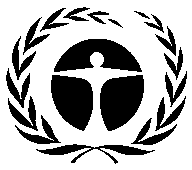 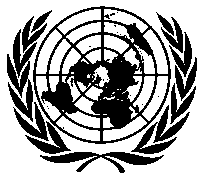 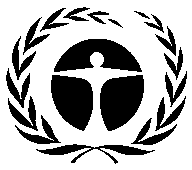 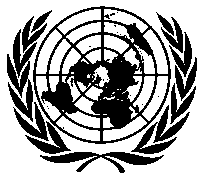 United NationsEnvironmentProgrammeDistr.GENERALUNEP/OzL.Pro/ExCom/87/121 May 2021ORIGINAL: ENGLISH